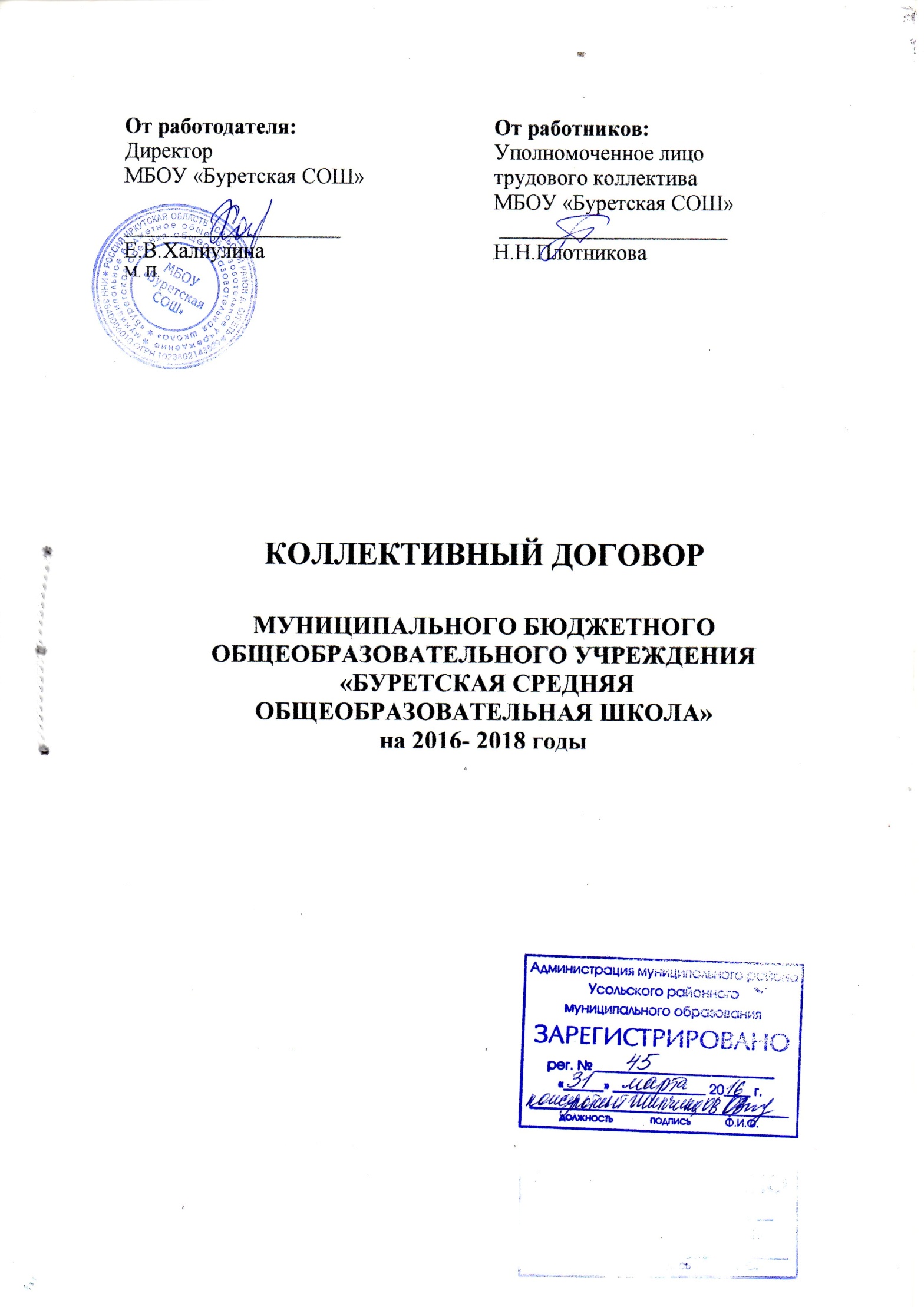 I. ОБЩИЕ ПОЛОЖЕНИЯ1.1. Настоящий коллективный договор заключен между работодателем и работниками в лице их представителей и является правовым актом, регулирующим социально-трудовые отношения в муниципальном бюджетном общеобразовательном учреждении «Буретская средняя общеобразовательная школа» (сокращенное наименование - МБОУ «Буретская СОШ»). 1.2. Основой для заключения коллективного договора являются:Трудовой кодекс Российской Федерации;Федеральный закон от 12 января 1996 года № 10-ФЗ «О профессиональных союзах, их правах и гарантиях деятельности»;Федеральный закон от 29 декабря 2012 года № 273-ФЗ «Об образовании в Российской Федерации»;Территориальное отраслевое соглашение по организациям образования.Коллективный договор заключен с целью определения взаимных обязательств работников и работодателя по защите социально-трудовых прав и профессиональных интересов работников общеобразовательной организации (далее по тексту – организация) и установлению дополнительных социально-экономических, правовых и профессиональных гарантий, льгот и преимуществ для работников, а также по созданию более благоприятных условий труда по сравнению с трудовым законодательством, иными нормативными правовыми актами и соглашениями.1.3. Сторонами коллективного договора являются:работники образовательной организациив лице их представителя – уполномоченного лица трудового коллектива (далее по тексту – уполномоченное лицо);работодатель, в лице руководителя образовательной организации.1.4. Действие настоящего коллективного договора распространяется на всех работников организации, в том числе заключивших трудовой договор о работе по совместительству.1.5. Работодатель обязан ознакомить под роспись с текстом коллективного договора всех работников организации в течение 10 дней после его подписания.1.6. Уполномоченное лицо обязуется разъяснять работникам положения коллективного договора, содействовать его реализации.1.7. Коллективный договор сохраняет свое действие в случае изменения наименования организации, реорганизации в форме преобразования, а также расторжения трудового договора с руководителем организации.1.8. При реорганизации (слиянии, присоединении, разделении, выделении, преобразовании) организации коллективный договор сохраняет свое действие в течение всего срока реорганизации.1.9. Любая из сторон имеет право направить другой стороне предложение о заключении нового коллективного договора или о продлении действующего на срок до трех лет, которое осуществляется в порядке, аналогичном порядку внесения изменений и дополнений в коллективный договор.1.10. При ликвидации организации коллективный договор сохраняет свое действие в течение всего срока проведения ликвидации.1.11. Изменения и дополнения в коллективный договор в течение срока его действия могут вноситься по совместному решению представителями сторон без созыва общего собрания (конференции) работников в порядке, установленном статьей 44 Трудового кодекса Российской Федерации. Вносимые изменения и дополнения в текст коллективного договора не могут ухудшать положение работников по сравнению с законодательством Российской Федерации.1.12. Контроль за ходом выполнения коллективного договора осуществляется сторонами в лице их представителей.1.13. Стороны коллективного договора обязуются проводить обсуждение итогов выполнения коллективного договора на общем собрании работников не реже одного раза в год.1.14. Локальные нормативные акты организации, содержащие нормы трудового права, являющиеся приложением к коллективному договору, принимаются по согласованию с уполномоченным лицом трудового коллектива.1.15. Работодатель обязуется обеспечивать гласность содержания и выполнения условий коллективного договора, размещает коллективный договор на сайте образовательной организации в сети Интернет.1.16. В течение срока действия коллективного договора ни одна из сторон не вправе прекратить в одностороннем порядке выполнение принятых на себя обязательств.1.17. Настоящий коллективный договор вступает в силу с момента его подписания сторонами и действует 3 года с момента подписания.II. ГАРАНТИИ ПРИ ЗАКЛЮЧЕНИИ, изменении И РАСТОРЖЕНИИТРУДОВОГО ДОГОВОРа2.1. Условия трудового договора не могут ухудшать положение работников по сравнению с нормами действующего трудового законодательства, территориального соглашения, настоящего коллективного договора.Работодатель не вправе требовать от работника выполнения работы, не обусловленной трудовым договором.2.2. Работодатель обязан при приеме на работу (до подписания трудового договора) ознакомить работников под роспись с настоящим коллективным договором, Уставом организации, правилами внутреннего трудового распорядка и иными локальными нормативными актами, непосредственно связанными с трудовой деятельностью, а также знакомить работников под роспись с принимаемыми впоследствии локальными нормативными актами, непосредственно связанными с их трудовой деятельностью.2.3. При приеме на работу педагогических работников, имеющих первую или высшую квалификационную категорию, а также ранее успешно прошедших аттестацию на соответствие занимаемой должности, после которой прошло не более 3 лет, испытание не устанавливается.2.4. Трудовой договор заключается с работником в письменной форме в двух экземплярах, каждый из которых подписывается работодателем и работником, один экземпляр под роспись передается работнику в день заключения. Трудовой договор является основанием для издания приказа о приеме на работу.Не допускается заключение гражданско-правового договора по должностям, занимаемым работниками в соответствии со штатным расписанием.2.5. Трудовой договор содержит обязательные условия, предусмотренные статьей 57 Трудового кодекса Российской Федерации, в том числе объем учебной нагрузки, режим рабочего времени и времени отдыха, льготы и компенсации. Условия трудового договора могут быть изменены только по соглашению сторон в письменной форме.2.6. Трудовой договор заключается на неопределенный срок для выполнения трудовой функции в соответствии с должностной инструкцией. Заключение срочного трудового договора с работником возможно только в случаях, предусмотренных статьей 59 Трудового кодекса Российской Федерации, и если трудовые отношения не могут быть установлены на неопределенный срок с учетом характера предстоящей работы или условий ее выполнения.2.7. Изменения условий трудового договора оформляются путем заключения дополнительных соглашений к трудовому договору, являющихся неотъемлемой частью заключенного трудового договора.2.8. Изменение определенных сторонами условий трудового договора, в том числе перевод на другую работу, производится только по письменному соглашению сторон трудового договора, за исключением случаев, предусмотренных частями второй и третьей статьи 72.2 Трудового кодекса Российской Федерации.Временный перевод педагогического работника на другую работу в случаях, предусмотренных частью 3 статьи 72.2 Трудового кодекса Российской Федерации, возможен только при наличии письменного согласия работника, если режим временной работы предусматривает увеличение рабочего времени работника по сравнению с режимом, установленным по условиям трудового договора.2.9. Работодатель сообщает уполномоченному лицу в письменной форме не позднее, чем за два месяца до начала проведения соответствующих мероприятий, о сокращении численности или штата работников и о возможном расторжении трудовых договоров с работниками в соответствии с пунктом 2 части 1 статьи 81 Трудового кодекса Российской Федерации.В случае массового увольнения работодатель вправе в целях сохранения рабочих мест вводить режим неполного рабочего времени (рабочего дня (смены), рабочей недели) на срок до шести месяцев с учетом мнения уполномоченного лица в порядке, предусмотренном статьей 372 Трудового кодекса Российской Федерации.2.10. Работодатель обеспечивает преимущественное право на оставление на работе при сокращении штатов работников с более высокой производительностью труда и квалификацией. Кроме перечисленных в статье 179 Трудового кодекса Российской Федерации, при равной производительности и квалификации преимущественное право на оставление на работе имеют работники:предпенсионного возраста (за 2 года до пенсии);проработавшие в организации свыше 10 лет;одинокие матери, воспитывающие ребенка в возрасте до 16 лет;одинокие отцы, воспитывающие ребенка в возрасте до 16 лет;родители, имеющие ребенка – инвалида в возрасте до 18 лет;награжденные государственными и (или) ведомственными наградами в связи с педагогической деятельностью;педагогические работники, приступившие к трудовой деятельности непосредственно после окончания образовательной организации высшего образования или профессиональной образовательной организации и имеющие трудовой стаж менее одного года.2.11. Расторжение трудового договора в соответствии с пунктами 2, 3 и 5 части 1 статьи 81 Трудового кодекса российской Федерации с работником – членом Профсоюза по инициативе работодателя может быть произведено только по согласованию с выборным органом первичной профсоюзной организации.2.12. При принятии решений об увольнении работника в случае признания его по результатам аттестации несоответствующим занимаемой должности вследствие недостаточной квалификации принимать меры по переводу работника с его письменного согласия на другую имеющуюся у работодателя работу (как вакантную должность или работу, соответствующую квалификации работника, так и вакантную нижестоящую должность или нижеоплачиваемую работу), которую работник может выполнять с учетом его состояния здоровья.Характеристики на работников – членов Профсоюза, подлежащих аттестации, предварительно направлять в профсоюзный комитет на согласование (учет мнения).2.13. Прекращение трудового договора с работником может производиться только по основаниям, предусмотренным Трудовым кодексом Российской Федерации и иными федеральными законами.2.14. Уполномоченное лицо обязуется осуществлять контроль за соблюдением работодателем трудового законодательства и иных нормативных правовых актов, содержащих нормы трудового права, при заключении, изменении и расторжении трудовых договоров с работниками.III. РАБОЧЕЕ ВРЕМЯ И ВРЕМЯ ОТДЫХА3. Стороны пришли к соглашению о том, что:3.1. В соответствии с требованиями трудового законодательства и иных нормативных правовых актов, содержащих нормы трудового права, а также соглашений режим рабочего времени и времени отдыха работников образовательной организации определяется настоящим коллективным договором, правилами внутреннего трудового распорядка, иными локальными нормативными актами, трудовыми договорами, расписанием занятий, графиками работы (сменности), согласованными с уполномоченным лицом. 3.2. Для руководителя, заместителей руководителя, руководителей структурных подразделений, работников из числа административно-хозяйственного, учебно-вспомогательного и обслуживающего персонала образовательной организации устанавливается нормальная продолжительность рабочего времени, которая не может превышать 40 часов в неделю.3.3. Для женщин, работающих в образовательной организации, расположенной в сельской местности, а также работающих в районах Крайнего Севера и приравненных к ним местностях, – устанавливается 36-часовая рабочая неделя, если меньшая продолжительность не предусмотрена иными законодательными актами. При этом заработная плата выплачивается в том же размере, что и при продолжительности еженедельной работы 40 часов.3.4. Для педагогических работников устанавливается сокращенная продолжительность рабочего времени – не более 36 часов в неделю.3.5. Учебная нагрузка на новый учебный год устанавливается руководителем образовательной организации. Руководитель должен ознакомить педагогических работников под роспись с учебной нагрузкой на новый учебный год в письменном виде до начала ежегодного очередного отпуска.3.6. Учебная нагрузка на новый учебный год работникам, ведущим преподавательскую работу помимо основной работы (руководителям образовательных организаций, их заместителям, другим руководящим работникам) устанавливается работодателем при условии, если учителя, для которых данная организация является местом основной работы, обеспечены учебной нагрузкой в объеме, не менее чем на ставку заработной платы.3.7. Изменение условий трудового договора, за исключением изменения трудовой функции педагогического работника образовательной организации, осуществлять только в случаях, когда по причинам, связанным с изменением организационных или технологических условий труда (уменьшения количества часов по учебным планам и образовательным программам, сокращения количества классов (групп продленного дня)), определенные сторонами условия трудового договора не могут быть сохранены.3.8. При установлении учителям, для которых данное учреждение является местом основной работы, учебной нагрузки на новый учебный год, как правило, сохраняется ее объем и преемственность преподавания предметов в классах. Объем учебной нагрузки, установленный учителям в начале учебного года, не может быть уменьшен по инициативе работодателя в текущем учебном году, а также при установлении ее на следующий учебный год, за исключением случая, указанного в пункте 3.7. настоящего раздела.Объем учебной нагрузки учителей больше или меньше нормы часов за ставку заработной платы устанавливается только с их письменного согласия.Верхний предел учебной нагрузки не может превышать 36 часов в неделю. Объем учебной нагрузки свыше 36 часов в неделю является совместительством, которое оформляется отдельным трудовым договором.Объем учебной нагрузки свыше 36 часов в неделю, данный в порядке заместительства временно отсутствующего работника, является сверхурочной работой, если при ее суммировании за учетный период она превысит нормальное число учебных часов.3.9. Учебная нагрузка педагогическим работникам, находящимся к началу учебного года в отпуске по уходу за ребенком до достижения им возраста трех лет либо в ином отпуске, устанавливается при распределении ее на очередной учебный год на общих основаниях, а затем передается для выполнения другим учителям на период нахождения указанных работников в соответствующих отпусках.3.10. В дни работы к дежурству по образовательной организации педагогические работники привлекаются не ранее чем за 20 минут до начала учебных занятий и не позднее 20 минут после окончания их последнего учебного занятия.3.11. Педагогические работники в каникулярный период, не совпадающий с их ежегодным оплачиваемым отпуском, могут привлекаться к работе в оздоровительные лагеря и другие оздоровительные образовательные учреждения, а также в качестве руководителей длительных (без возвращения в тот же день) походов, экспедиций, экскурсий, путешествий. 3.12. Составление расписания учебных занятий осуществляется с учетом рационального использования рабочего времени учителя, по возможности не допускающего перерывов между занятиями более двух часов подряд.При составлении расписаний учебных занятий при наличии возможности учителям предусматривается один свободный день в неделю для методической работы.Рабочее время учителей в период учебных занятий определяется расписанием занятий.3.13. Периоды каникул, не совпадающие с ежегодными оплачиваемыми отпусками педагогических работников, а также периоды отмены учебных занятий, являются для них рабочим временем. В каникулярный период учителя осуществляют педагогическую, методическую, организационную работу, связанную с реализацией образовательной программы, в пределах нормируемой части их рабочего времени (установленного объема учебной нагрузки), определенной им до начала каникул, с сохранением заработной платы в установленном порядке. График работы в период каникул утверждается приказом руководителя образовательной организации по согласованию с уполномоченным лицом.В каникулярный период, а также в период отмены учебных занятий учебно-вспомогательный и обслуживающий персонал образовательной организации может привлекаться к выполнению хозяйственных работ, не требующих специальных знаний, в пределах установленной им продолжительности рабочего времени.3.14. Привлечение работодателем работников к работе в сверхурочное время допускается только с письменного согласия работника и компенсируется в соответствии с трудовым законодательством.К работе в сверхурочное время не допускаются беременные женщины, работники в возрасте до восемнадцати лет, другие категории работников в соответствии с Трудовым кодексом российской Федерации и иными федеральными законами.3.15. Работодатель обязан согласовывать с уполномоченным лицом перечень должностей работников с ненормированным рабочим днем.3.16. Работа в выходные и праздничные дни запрещается. Без согласия работников допускается привлечение их к работе в случаях, определенных частью третьей статьи 113 Трудового кодекса Российской Федерации.3.17. Привлечение работников к выполнению работы, не предусмотренной должностными обязанностями, трудовым договором, допускается только по письменному распоряжению работодателя с письменного согласия работника, с дополнительной оплатой и с соблюдением требований статей 60, 97 и 99 Трудового кодекса Российской Федерации.3.18. В течение рабочего дня (смены) работникам предоставляется перерыв для отдыха и питания, время и продолжительность которого определяется правилами внутреннего трудового распорядка образовательной организации.Для педагогических работников, имеющих учебную нагрузку, перерыв для приема пищи не устанавливается, им обеспечивается возможность приема пищи в свободное от занятий время или одновременно вместе с обучающимися, воспитанниками, или отдельно в специально отведенном для этой цели помещении.3.19. Педагогическим работникам предоставляется ежегодный основной удлиненный оплачиваемый отпуск, продолжительность которого устанавливается Правительством Российской Федерации, остальным работникам предоставляется ежегодный основной оплачиваемый отпуск продолжительностью не менее 28 календарных дней с сохранением места работы (должности) и среднего заработка.Отпуск за первый год работы предоставляется работникам по истечении шести месяцев непрерывной работы в образовательной организации, за второй и последующий годы работы – в соответствии с графиком предоставления отпусков. По соглашению сторон оплачиваемый отпуск может быть предоставлен работникам и до истечения шести месяцев.При предоставлении ежегодного отпуска учителям и другим педагогическим работникам за первый год работы, в том числе до истечения шести месяцев работы, его продолжительность устанавливается в соответствии с законодательством.Исчисление продолжительности отпуска пропорционально проработанному времени осуществляется только в случае выплаты денежной компенсации за неиспользованный отпуск при увольнении работника.Педагогическим работникам, продолжительность основного ежегодного отпуска которых составляет не менее 56 календарных дней, увольняющихся до окончания рабочего года, компенсация за неиспользованный отпуск этого года выплачивается за полный отпуск установленной продолжительности.3.20. Очередность предоставления оплачиваемых отпусков определяется ежегодно в соответствии с графиком отпусков, утверждаемым работодателем по согласованию с выборным органом первичной профсоюзной организации не позднее, чем за две недели до наступления календарного года.О времени начала отпуска работник должен быть письменно извещен не позднее, чем за две недели до его начала.Продление, перенесение, разделение и отзыв из оплачиваемого отпуска производится с согласия работника в случаях, предусмотренных статьями 124-125 Трудового кодекса Российской Федерации.3.21. В соответствии с законодательством работникам, перечень должностей которых утверждается директором школы ежегодно в начале календарного года,  предоставляются ежегодные дополнительные оплачиваемые  отпуска.3.22. При исчислении общей продолжительности ежегодного оплачиваемого отпуска дополнительные оплачиваемые отпуска суммируются с ежегодным основным оплачиваемым отпуском.3.23. Ежегодный оплачиваемый отпуск продлевается в случае временной нетрудоспособности работника, наступившей во время отпуска, либо переносится на другое время по заявлению работника.Ежегодный оплачиваемый отпуск по соглашению между работником и работодателем переносится на другой срок при несвоевременной оплате времени отпуска либо при предупреждении работника о начале отпуска позднее, чем за две недели.При увольнении работнику выплачивается денежная компенсация за неиспользованный отпуск пропорционально отработанному времени. Работнику, проработавшему 11 месяцев, выплачивается компенсация за полный рабочий год.Денежная компенсация за неиспользованный отпуск при увольнении работника исчисляется исходя из количества неиспользованных дней отпуска с учетом рабочего года работника.При исчислении стажа работы при выплате денежной компенсации за неиспользованный отпуск при увольнении  необходимо учесть, что: все дни отпусков, предоставляемых по просьбе работника без сохранения заработной платы, если их общая продолжительность превышает 14 календарных дней в течение рабочего года, должны исключаться из подсчета стажа, дающего право на выплату компенсации за неиспользованный отпуск при увольнении; излишки, составляющие менее половины месяца, исключаются из подсчета, а излишки, составляющие не менее половины месяца, округляются до полного месяца.3.24. Исчисление среднего заработка для оплаты ежегодного отпуска производится в соответствии со статьей 139 Трудового кодекса Российской Федерации.3.25. Отпуска без сохранения заработной платы предоставляются работнику по семейным обстоятельствам и другим уважительным причинам продолжительностью, определяемой по соглашению между работником и работодателем.3.26. Работодатель обязуется предоставить отпуск без сохранения заработной платы, на основании письменного заявления работника в сроки, указанные работником, в следующих случаях:рождения ребенка – 5 календарных дней;бракосочетания детей работников – 5 календарных дней;бракосочетания работника – 5 календарных дней;похорон близких родственников – 5 календарных дней;для проводов детей на военную службу – 3 календарных дня;тяжелого заболевания близкого родственника – 7 календарных дней;участникам Великой Отечественной войны – до 35 календарных дней в году;работающим пенсионерам по старости (по возрасту) – до 14 календарных дней в году;родителям и женам (мужьям) военнослужащих, погибших или умерших вследствие ранения, контузии или увечья, полученных при исполнении обязанностей военной службы, либо вследствие заболевания, связанного с прохождением военной службы – до 14 календарных дней в году;работающим инвалидам – до 60 календарных дней в году.3.27. Женщинам, работающим в сельской местности, предоставляется по ее письменному заявлению один дополнительный выходной день в месяц без сохранения заработной платы (ст. 262 ТК РФ).Предоставлять 4 дополнительных выходных дня в месяц работнику для ухода за ребенком-инвалидом в дни, указанные в письменном заявлении работника (ст. 262 ТК РФ).3.28. Педагогическим работникам не реже чем через каждые десять лет непрерывной педагогической работы предоставляется длительный отпуск сроком до одного года.Длительный отпуск предоставляется на основании письменного заявления работника, направленного в адрес работодателя не позднее, чем за две недели до его начала.3.28. Продолжительность рабочего дня или смены, непосредственно предшествующих нерабочему праздничному дню, уменьшается на один час.Данное правило применяется и в случаях переноса в установленном порядке предпраздничного дня на другой день недели с целью суммирования дней отдыха.В случае невозможности уменьшения продолжительности работы (смены) в предпраздничный день переработка компенсируется предоставлением дополнительного времени отдыха или с согласия работника оплатой по нормам, установленным для сверхурочной работы.3.29. Уполномоченное лицо трудового коллектива обязуется:осуществлять контроль за соблюдением работодателем требований трудового законодательства и иных нормативных правовых актов, содержащих нормы трудового права, соглашений, локальных нормативных актов, настоящего коллективного договора по вопросам рабочего времени и времени отдыха работников;предоставлять по запросу работодателя мотивированное мнение (либо согласование) при принятии локальных нормативных актов, регулирующих вопросы рабочего времени и времени отдыха работников, с соблюдением сроков и порядка, установленных статьей 372 Трудового кодекса Российской Федерации;вносить работодателю представления об устранении выявленных нарушений.IV. ПРОФЕССИОНАЛЬНАЯ ПОДГОТОВКА, ПЕРЕПОДГОТОВКАИ ПОВЫШЕНИЕ КВАЛИФИКАЦИИ РАБОТНИКОВ4. Стороны пришли к соглашению о том, что:4.1. Работодатель определяет необходимость профессиональной подготовки и переподготовки кадров для нужд учреждения.4.2. Работодатель определяет формы профессиональной подготовки, переподготовки и повышения квалификации работников, перечень необходимых профессий и специальностей на каждый календарный год с учетом перспектив развития учреждения.4.3. Работодатель обязуется:4.3.1. Организовывать профессиональную подготовку, переподготовку и повышение квалификации педагогических работников.4.3.2. Организовывать повышение квалификации педагогических работников не реже чем один раз в пять лет. 4.3.3. В случае высвобождения работников и одновременного создания рабочих мест осуществлять опережающее обучение высвобождаемых работников для трудоустройства на новых рабочих местах.4.3.4. В случае направления работника для повышения квалификации сохранять за ним место работы (должность), среднюю заработную плату по основному месту работы и, если работник направляется для повышения квалификации в другую местность, оплатить ему командировочные расходы (суточные, проезд к месту обучения и обратно, проживание) в порядке и размерах, предусмотренных для лиц, направляемых в служебные командировки.4.3.5. Предоставлять гарантии и компенсации работникам, совмещающим работу с успешным обучением в учреждениях высшего, среднего и начального профессионального образования при получении ими образования соответствующего уровня впервые в порядке, предусмотренном статьями 173 – 176 Трудового кодекса Российской Федерации.Предоставлять гарантии и компенсации, указанные в части первой настоящего пункта, также работникам, получающим второе профессиональное образование соответствующего уровня в рамках прохождения профессиональной подготовки, переподготовки, повышения квалификации, обучения вторым профессиям (например, если обучение осуществляется по профилю деятельности учреждения, по направлению образовательной организации).4.3.6. При совпадении ежегодного основного и дополнительных отпусков с учебным отпуском переносить по заявлению работника основной и дополнительный отпуска на другое время.V. ОПЛАТА И НОРМИРОВАНИЕ ТРУДА5. Оплата труда работников производится на основании Положения об оплате труда, действующего в образовательной организации.5.1. Заработная плата выплачивается работникам за текущий месяц не реже чем каждые полмесяца в денежной форме: 10 числа - за 1 половину текущего месяца и 25 числа - окончательный расчет за предыдущий месяц. При совпадении дня выплаты с выходным или нерабочим праздничным днем выплата заработной платы производится накануне этого дня. Оплата отпуска производится не позднее, чем за три  дня до его начала.При выплате заработной платы работнику вручается расчетный листок, с указанием:составных частей заработной платы, причитающейся ему за соответствующий период;размеров иных сумм, начисленных работнику, в том числе денежной компенсации за нарушение работодателем установленного срока соответственно выплаты заработной платы, оплаты отпуска, выплат при увольнении и (или) других выплат, причитающихся работнику;размеров и оснований произведенных удержаний;общей денежной суммы, подлежащей выплате.Форма расчетного листка утверждается работодателем с учетом мнения уполномоченного лица.5.2. Заработная плата исчисляется в соответствии с трудовым законодательством и включает в себя ставки заработной платы, оклады (должностные оклады); доплаты и надбавки компенсационного характера, в том числе за работу во вредных и тяжелых условиях труда; за работу в условиях, отклоняющихся от нормальных (при выполнении работ различной квалификации, совмещении профессий (должностей), сверхурочной работе, работе в ночное время, выходные и нерабочие праздничные дни и при выполнении работ в других условиях, отклоняющихся от нормальных); иные выплаты компенсационного характера за работу, не входящую в должностные обязанности (классное руководство, проверка письменных работ, заведование учебным кабинетом и др.); выплаты стимулирующего характера.5.3. Оплата труда работников в ночное время (с 22 часов до 6 часов) производится в повышенном размере, но не ниже 35 процентов часовой тарифной ставки (части оклада (должностного оклада), рассчитанного за час работы) за каждый час работы в ночное время. 5.4. В случае задержки выплаты заработной платы на срок более 15 дней или выплаты заработной платы не в полном объеме, работник имеет право приостановить работу на весь период до выплаты задержанной суммы, известив об этом работодателя в письменной форме. При этом он не может быть подвергнут дисциплинарному взысканию.5.5. Работодатель обязан возместить работнику, вынужденно приостановившему работу в связи с задержкой выплаты заработной платы на срок более 15 дней, не полученный им заработок за весь период задержки, а также средний заработок за период приостановления им исполнения трудовых обязанностей.5.6. При нарушении работодателем установленного срока выплаты заработной платы, оплаты отпуска, выплат при увольнении и других выплат, причитающихся работнику, работодатель обязан выплатить их с учетом процентов (денежной компенсации) в размере не ниже одной трехсотой действующей в это время ставки рефинансирования Центрального банка Российской Федерации от невыплаченных в срок сумм за каждый день задержки, начиная со следующего дня после установленного срока выплаты по день фактического расчета включительно. Обязанность выплаты указанной денежной компенсации возникает независимо от наличия вины работодателя.5.7. Изменение условий оплаты труда, предусмотренных трудовым договором, осуществляется при наличии следующих оснований (указываются возможные основания):при присвоении квалификационной категории – со дня вынесения решения аттестационной комиссией;при изменении (увеличении) продолжительности стажа работы в образовательной организации (выслуга лет);при присвоении почетного звания – со дня присвоения почетного звания уполномоченным органом;при присуждении ученой степени доктора или  кандидата наук – со дня принятия Министерством образования и науки Российской Федерации  решения о выдаче диплома.5.8. Работодатель уведомляет молодых специалистов из числа педагогических работников, впервые приступивших к работе по специальности в образовательной организации после окончания образовательной организации высшего образования или профессиональной образовательной организации, об имеющихся льготах и преимуществах, оказывает содействие в их получении.5.9. Работодатель приказом по учреждению устанавливает дополнительный повышающий коэффициент молодым специалистам до 29 лет из числа педагогических работников, приступившим к работе по специальности в образовательных организациях.Основаниями установления дополнительного повышающего коэффициента молодым специалистам являются: наличие документа об образовании и о квалификации, подтверждающего получение среднего профессионального или высшего образования; работа в образовательной организации по специальности.5.10. Работникам, награжденным ведомственными наградами (в т.ч. медалями, почетными званиями, отраслевыми нагрудными знаками и другими наградами) выплачивается ежемесячная надбавка (доплата) в размере до 15% ставки заработной платы (должностного оклада).5.11. Оплата труда работников, занятых на работах с вредными и (или) опасными условиями труда, производится по результатам специальной оценки условий труда (аттестации рабочих мест) в повышенном размере по сравнению с тарифными ставками (окладами), установленными для различных видов работ с нормальными условиями труда, при этом минимальный размер повышения оплаты труда работникам, занятым на работах с вредными и (или) опасными условиями труда не может быть менее 4% тарифной ставки (оклада), установленной для различных видов работ с нормальными условиями труда.До проведения в установленном порядке специальной оценки условий труда работнику устанавливается доплата в размере от 4 до 12 процентов от должностного оклада, в зависимости от времени нахождения работника во вредных условиях труда.5.12. Экономия средств фонда оплаты труда направляется на премирование, оказание материальной помощи, оплаты дополнительных отпусков работникам, что фиксируется в локальных нормативных актах (положениях) образовательной организации.5.13. В период отмены учебных занятий (образовательного процесса) для обучающихся (воспитанников) по санитарно-эпидемиологическим, климатическим и другим основаниям, являющихся рабочим временем педагогических и других работников образовательной организации, за ними сохраняется заработная плата в установленном порядке.5.14. Штаты организации формируются с учетом установленной предельной наполняемости классов (групп). 5.15. При оплате труда работнику в случае совмещения должностей производить доплату с учетом его квалификации (квалификационной категории по совмещаемой должности).5.16. Выплата вознаграждения за классное руководство педагогическим работникам образовательной организации производится также и в каникулярный период, не совпадающий с их отпуском.5.17. Минимальная заработная плата не может быть ниже минимального размера оплаты труда, с начислением на него компенсационных выплат.VI. Социальные гарантии и льготы6. Стороны пришли к соглашению о том, что:6.1. Гарантии и компенсации работникам предоставляются в следующих случаях:при заключении трудового договора (гл. 10, 11 ТК РФ);при переводе на другую работу (гл. 12 ТК РФ);при расторжении трудового договора (гл. 13 ТК РФ);по вопросам оплаты труда (гл. 20-22 ТК РФ);при направлении в служебные командировки (гл. 24 ТК РФ);при совмещении работы с обучением (гл. 26 ТК РФ);при предоставлении ежегодного оплачиваемого отпуска (гл. 19 ТК РФ);в связи с задержкой выдачи трудовой книжки при увольнении (ст. 84.1 ТК РФ);в других случаях, предусмотренных трудовым законодательством.6.1.1. Работникам образовательных организаций, расположенных в сельской местности, рабочих поселках (поселках городского типа), оплата труда устанавливается в повышенном размере (25 % от должностного оклада).6.2. Работодатель обязуется:6.2.1. Вести учет работников, нуждающихся в улучшении жилищных условий, а также ходатайствует перед органом местного самоуправления о предоставлении жилья нуждающимся работникам и выделении ссуд на его приобретение (строительство).VII. Охрана труда и здоровья7. Стороны обязуются заключать соглашение по охране труда для реализации права работников на здоровые и безопасные условия труда, внедрение современных средств безопасности труда, предупреждающих производственный травматизм и возникновение профессиональных заболеваний.7.1. Работодатель обязуется:7.1.1. Обеспечивать безопасные и здоровые условия труда при проведении образовательного процесса.7.1.2. Создать систему управления охраной труда и обеспечить её функционирование 7.1.3. Осуществлять ежегодное планирование мероприятий по улучшению условий и охране труда в соответствии с законодательством с обоснованием потребных финансовых средств, финансирование (выделение средств) на проведение мероприятий, в том числе на обучение работников безопасным приемам работ, проведение специальной оценки условий труда, прохождение обязательных предварительных и периодических медицинских осмотров работников, санитарно-гигиеническую подготовку и другие из всех источников финансирования в необходимом размере, но не менее 0,2% от суммы затрат на образовательные услуги с рассмотрениемна совместных совещаниях один раз в полгода результатов выполнения Плана.7.1.4. Обеспечить обучение по охране труда и проверку знаний требований охраны труда работников, в том числе руководителей организаций в установленном законодательством порядке.7.1.5. Обеспечить разработку, утверждение, своевременное обновление и согласование уполномоченным лицом инструкций по охране труда по видам работ и профессиям в соответствии со штатным расписанием.7.1.6. Обеспечить наличие, хранение и своевременное ведение документации по охранетруда на рабочих местах в соответствии с законодательством.7.1.7. Обеспечить по окончании сроков действия специальной оценки условии труда проведение специальной оценки условий труда с привлечением аккредитованных организаций в Предоставлять гарантии и компенсации в размере и на условиях, предусмотренных статьями 92, 117 и 147 Трудового кодекса Российской Федерации работникам, условия труда которых отнесены к вредным и (или) опасным по результатам специальной оценки условий труда. в соответствии с требованием законодательства.7.1.8. Обеспечивать работников сертифицированной спецодеждой и другими средствами индивидуальной защиты (СИЗ), молоком или другими равноценными пищевыми продуктами, смывающими и обезвреживающими средствами в соответствии с установленными нормами.7.1.9. Обеспечить за счет средств работодателя проведение обязательных предварительных (при поступлении на работу) и периодических медицинских осмотров, обязательных психиатрических освидетельствований работников в соответствии с законодательством, а также прививок – согласно Национального календаря прививок, с сохранением за ними места работы (должности) и среднего заработка.7.1.10. Обеспечить своевременность обучения работников образовательной организации санитарно-гигиеническим нормам и правилам за счёт средств работодателя.7.1.11. Обеспечивать соблюдение санитарных норм и правил по тепловому режиму, освещённости и другим условиям в помещениях.7.1.12. Обеспечивать своевременное информирование в течение суток и организацию расследования в случае возникновения несчастных случаев на производстве в соответствии с действующим законодательством.7.1.13. Обеспечить условия электробезопасности и теплоэнергобезопасности в образовательной организации в соответствии с требованиями нормативно-правовых актов.7.1.14. Создать на паритетной основе совместно с уполномоченным лицом комиссию по охране труда для осуществления многоступенчатого контроля за состоянием условий и охраны труда, выполнением соглашения по охране труда.7.1.15. Оказывать содействие главному техническому, внештатному техническому инспекторам труда Профсоюза, членам комиссии по охране труда, уполномоченному (доверенному лицу) по охране труда в проведении контроля за состоянием охраны труда в образовательной организации. В случае выявления ими нарушения прав работников на здоровые и безопасные условия труда принимать меры к их устранению.7.1.16. Обеспечить соблюдение прав работников на оплату времени простоя из расчёта его среднего заработка в случаях:прекращения работником работы, угрожающей его жизни и здоровью;отстранения от работы работника, не прошедшего в установленном порядке обучение и проверку знаний по охране труда по вине работодателя; отстранения от работы работника, не прошедшего обязательные периодические медицинские осмотры, санитарно-гигиеническую подготовку по вине работодателя.7.1.17. Работодатель гарантирует наличие оборудованного помещения для отдыха и приема пищи работников образовательной организации.7.2. Ответственный за охрану труда и соблюдение правил техники безопасности обязуется:7.2.1. Осуществлять контроль за соблюдением законодательства об охране труда, правил и норм охраны труда в образовательной организации.7.2.2. Обеспечивать участие в обучении по охране труда, в том числе семинарах по охране труда.7.2.3.Организовывать участие организации в конкурсах по охране труда.7.2.4. Принимать участие в расследовании несчастных случаев, происшедших с работниками образования во время трудового процесса7.2.5.Обеспечивать подготовку заключений на локальные нормативные акты образовательной организации, содержащие требования охраны труда.7.2.6.Оказывать методическую помощь руководителю образовательной организации по вопросам охраны труда.VIII. Контроль за выполнением коллективного договора.Ответственность сторон коллективного договора8. Стороны договорились:8.1. Работодатель в течение 7 календарных дней со дня подписания коллективного договора направляет его в орган по труду (уполномоченный орган) для уведомительной регистрации.8.2. Разъяснять условия коллективного договора работникам образовательной организации.8.3. Представлять сторонам необходимую информацию в целях обеспечения надлежащего контроля за выполнением условий коллективного договора в течение 7 календарных дней со дня получения соответствующего запроса.